RYAN		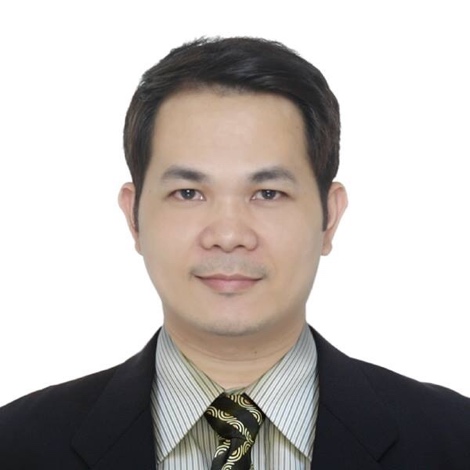 Email Address: ryan.382694@2freemail.com Position Applying for: Collection Officer/ Sales Executive / Customer ServiceOBJECTIVETo be a part of a dynamic company that offers endless opportunities and possibilities for self-improvement and personal growth. To help achieved the company’s mission and visions.EDUCATIONAL ATTAINTMENTRizal Technological UniversityBachelor of Science in Business AdministrationMajor in MarketingEMPLOYMENT HISTORYCollection OfficerNov.11,2014 – PresentDunia FinanceDubai Outsource ZoneCollect outstanding debts from clients and achieve collection target.Contact debtors and implement repayment schedule and termsMaintain debtors book to ensure that the debt status is accurate.Fraud AnalystFebrury 2014 –August 2014AegisPeople SupportMakati,PhilippinesMonitor real time queues and identify high risk transactions within the business portfolio.Observe customer transactions to identify fraudulent activity such as account take over, friendly fraud, theft and similar other risks.Identify fraudulent transactions and cancel them from further processing.SKILLSComputer Literate (Microsoft office word, Excel sheets & Power Point) Good communication skills (oral and written)Ability to adopt to new tools, techniques, working environment and situationsKnows how to catch up customers and can deal with enthusiasmFast learner, hard worker and able to work under pressure.Be able to interfere with all different kinds of people.Data EntryPERSONAL DATAAge		:	36Date of Birth	:	Sepetember 25, 1981Birth Place	:	Novaliches,Quezon CityCivil Status	:	MarriedReligion	:	:	Roman CatholicWeight		:	150 lbsHeight		:	5’9Visa Status          : 	Residence Visa - TransferableREFERENCESReferences are available on request			